		UNIVERSIDAD NACIONAL 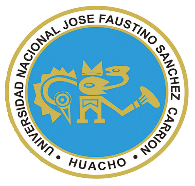 “JOSÉ FAUSTINO SÁNCHEZ CARRIÓN”VICERRECTORADO ACADÉMICOFACULTAD DE CIENCIAS EMPRESARIALESESCUELA PROFESIONAL DE ADMINISTRACIÓNDATOS GENERALESSUMILLA El curso de administración de personal es de naturaleza teórico – práctico. Tiene como propósito profundizar en el proceso de gestión del talento humano como ventaja competitiva de las organizaciones exitosas. El contenido de la asignatura comprende Gerencia, Talento Humano y mercado laboral. Admisión de Personas: Aplicación de personas: Compensación de personas. Desarrollo de personas y desarrollo organizacional. Mantenimiento y monitoreo de personas. Evaluación de la función y macro tendencias de la gestión del talento humano: Responsabilidad social empresarial. Unidad I: Gerencia, Talento Humano y mercado laboralUnidad II: Admisión de Personas: Aplicación de personas: Compensación de personas. Desarrollo de personas y desarrollo organizacional.Unidad III: Mantenimiento y monitoreo de personas.Unidad IV: Evaluación de la función y macro tendencias de la gestión del talento humano: Responsabilidad social empresarial. CAPACIDADES AL FINALIZAR EL CURSOINDICADORES DE CAPACIDADES AL FINALIZAR EL CURSO	DESARROLLO DE LAS UNIDADES DIDÁCTICAS:MATERIALES EDUCATIVOS Y OTROS RECURSOS DIDÁCTICOSSe utilizarán todos los materiales y recursos requeridos de acuerdo a la naturaleza de los temas programados. Básicamente serán:MEDIOS Y PLATAFORMAS VIRTUALESCasos prácticosPizarra interactivaGoogle MeetRepositorios de datosMEDIOS INFORMATICOS:ComputadoraTabletCelularesInternet.EVALUACIÓN:La Evaluación es inherente al proceso de enseñanza aprendizaje y será continua y permanente. Los criterios de evaluación son de conocimiento, de desempeño y de producto.Evidencias de Conocimiento.La Evaluación será a través de pruebas escritas y orales para el análisis y autoevaluación. En cuanto al primer caso, medir la competencia a nivel interpretativo, argumentativo y propositivo, para ello debemos ver como identifica (describe, ejemplifica, relaciona, reconoce, explica, etc.); y la forma en que argumenta (plantea una afirmación, describe las refutaciones en contra de dicha afirmación, expone sus argumentos contra las refutaciones y llega a conclusiones) y la forma en que propone a través de establecer estrategias, valoraciones, generalizaciones, formulación de hipótesis, respuesta a situaciones, etc.En cuanto a la autoevaluación permite que el estudiante reconozca sus debilidades y fortalezas para corregir o mejorar.Las evaluaciones de este nivel serán de respuestas simples y otras con preguntas abiertas para su argumentación.Evidencia de Desempeño.Esta evidencia pone en acción recursos cognitivos, recursos procedimentales y recursos afectivos; todo ello en una integración que evidencia un saber hacer reflexivo; en tanto, se puede verbalizar lo que se hace, fundamentar teóricamente la práctica y evidenciar un pensamiento estratégico, dado en la observación en torno a cómo se actúa en situaciones impredecibles.La evaluación de desempeño se evalúa ponderando como el estudiante se hace investigador aplicando los procedimientos y técnicas en el desarrollo de las clases a través de su asistencia y participación asertiva.Evidencia de Producto.Están implicadas en las finalidades de la competencia, por tanto, no es simplemente la entrega del producto, sino que tiene que ver con el campo de acción y los requerimientos del contexto de aplicación.La evaluación de producto de evidencia en la entrega oportuna de sus trabajos parciales y el trabajo final.Además, se tendrá en cuenta la asistencia como componente del desempeño, el 30% de inasistencia inhabilita el derecho a la evaluación.Siendo el promedio final (PF), el promedio simple de los promedios ponderados de cada módulo (PM1, PM2, PM3, PM4) BIBLIOGRAFÍAFuentes DocumentalesIdalberto Chiavennato : Administración de Recursos HumanosIdalberto Chiavennato : Gestión de talento HumanoAgustín Rojas Ponce : Administración de Personal William W/Keith Dam. : Administración Personal y RRHHFuentes Bibliográficas     IDALBERTO CHIAVENATO (2011).  Administración de Recursos Humanos el capital    Humano  en las organizaciones /novena  Edición     IDALBERTO CHIAVENATO (2007).  Administración de Recursos Humanos el capital    Humano  en las organizaciones /Octava Edición      DON HELLRIEGEL / JOHN SLOCOM Comportamiento Organizacional 12ª edición      IDALBERTO CHAVENATO / Gestión del talento humano        IDALBERTO CHIAVENATO (2011).  Administración de Recursos Humanos el capital            Humano  en las organizaciones /novena  Edición     IDALBERTO CHIAVENATO (2007).  Administración de Recursos Humanos el capital            Humano  en las organizaciones /Octava EdiciónFuentes HemerográficasLa población activa y su participación en el medio económico – DIARIO GESTION 2° SEMANALa población estratégicamente activa - DIARIO GESTION 2° SEMANAFuentes Electrónicaswww.gestion.gob.pewww.ministeriodeltrabajo.gob.peHuacho Junio del 2020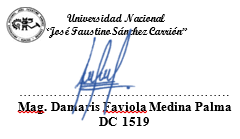 Línea de CarreraGESTION DEL CAPITAL HUMANOSemestre Académico2020 - ICódigo del Curso1041351Créditos04Horas Semanales Horas totales: 05        Teóricas: 03   Practicas: 02CicloVISecciónAApellidos y Nombres del DocenteM(a). Medina Palma Damaris FaviolaCorreo Institucionaldmedina@unjfsc.edu.peN° De Celular922626480CAPACIDAD DE LA UNIDAD DIDÁCTICANOMBRE DE LA UNIDAD DIDÁCTICASEMANASUNIDAD IFrente a la concepción de los recursos humanos hábiles y talentosos, generar valor enmarca las nuevas modalidades de gestión de los recursos humanos para adoptarse a las necesidades de las más exitosas empresas a nivel mundial.Gerencia, Talento Humano y mercado laboral1-4UNIDADIIPara concretar el éxito empresarial, será necesario ejecutar  un buen proceso de admisión de personal, eligiendo para el puesto adecuado, la persona adecuada, a través de las mejores estrategias de convocatorias de personal.Admisión de Personas: Aplicación de personas: Compensación de personas. Desarrollo de personas y desarrollo organizacional.5-8UNIDADIIIDesarrolla estratégicamente habilidades en el estudiante y aprenderá organizar sesiones de trabajo, actividades y programas laborales que minimicen errores en el proceso productivo dentro de la empresa y maximicen el margen de las gananciasMantenimiento y monitoreo de personas.9-12UNIDADIVSelecciona criterios saludables de disciplina, que crean relaciones internas, mejora el clima organizacional, el comportamiento y finalmente establece una buena relación trabajador – empresa.Evaluación de la función y macro tendencias de la gestión del talento humano: Responsabilidad social empresarial. 13-16N°INDICADORES DE CAPACIDAD AL FINALIZAR EL CURSO1Explica las habilidades blandas que se desarrolla al conocer a una persona y su desenvolvimiento.2Debate  sobre  la competitividad del personal del país y su desenvolvimiento en el mundo.3Analiza  el mercado local y se proyecta a los internacionales, a través de personas.4Entender porque las personalidades afectan a las empresas y a nuestras metas personales.5Explica  las razones por las que muchas veces no alcanzamos un puesto laboral.6Debate  sobre el pensamiento convergente y Divergente en la selección de personal.7Analiza  en la sociedad las fuentes de información que se presentan ante una oferta laboral.8Entender que algunos métodos de evaluación son muy tácitos pero relevantes.9Explica  la estrategia, los métodos y sistemas de presentación en la evaluación de un puesto.10Identifica si las personas se sienten satisfechas con el nivel remunerativo al que pertenecen. 11Analiza  en la sociedad que empresa programa constantemente actividades de evaluación de puesto constantes.12Entender las ideas inclusivas que son creadas para ustedes y su deleite.13Explica  las habilidades blandas que se desarrolla al conocer a una persona y su desenvolvimiento.Entender la importancia de la gerencia efectiva.14Debate  sobre  la competitividad del personal del país y su desenvolvimiento en el mundo15Analiza  el mercado local y se proyecta a los internacionales, a través de personas.16Entender la importancia de la gerencia efectiva.UNIDAD DIDÁCTICA I: Gerencia, Talento Humano y mercado laboralCAPACIDAD DE LA UNIDAD DIDÁCTICA I: Frente a la concepción de los recursos humanos hábiles y talentosos, generar valor enmarca las nuevas modalidades de gestión de los recursos humanos para adoptarse a las necesidades de las más exitosas empresas a nivel mundial.CAPACIDAD DE LA UNIDAD DIDÁCTICA I: Frente a la concepción de los recursos humanos hábiles y talentosos, generar valor enmarca las nuevas modalidades de gestión de los recursos humanos para adoptarse a las necesidades de las más exitosas empresas a nivel mundial.CAPACIDAD DE LA UNIDAD DIDÁCTICA I: Frente a la concepción de los recursos humanos hábiles y talentosos, generar valor enmarca las nuevas modalidades de gestión de los recursos humanos para adoptarse a las necesidades de las más exitosas empresas a nivel mundial.CAPACIDAD DE LA UNIDAD DIDÁCTICA I: Frente a la concepción de los recursos humanos hábiles y talentosos, generar valor enmarca las nuevas modalidades de gestión de los recursos humanos para adoptarse a las necesidades de las más exitosas empresas a nivel mundial.CAPACIDAD DE LA UNIDAD DIDÁCTICA I: Frente a la concepción de los recursos humanos hábiles y talentosos, generar valor enmarca las nuevas modalidades de gestión de los recursos humanos para adoptarse a las necesidades de las más exitosas empresas a nivel mundial.CAPACIDAD DE LA UNIDAD DIDÁCTICA I: Frente a la concepción de los recursos humanos hábiles y talentosos, generar valor enmarca las nuevas modalidades de gestión de los recursos humanos para adoptarse a las necesidades de las más exitosas empresas a nivel mundial.CAPACIDAD DE LA UNIDAD DIDÁCTICA I: Frente a la concepción de los recursos humanos hábiles y talentosos, generar valor enmarca las nuevas modalidades de gestión de los recursos humanos para adoptarse a las necesidades de las más exitosas empresas a nivel mundial.CAPACIDAD DE LA UNIDAD DIDÁCTICA I: Frente a la concepción de los recursos humanos hábiles y talentosos, generar valor enmarca las nuevas modalidades de gestión de los recursos humanos para adoptarse a las necesidades de las más exitosas empresas a nivel mundial.UNIDAD DIDÁCTICA I: Gerencia, Talento Humano y mercado laboralSEMANACONTENIDOS CONTENIDOS CONTENIDOS CONTENIDOS ESTRATEGIAS DE LA ENSEÑANZA VIRTUALESTRATEGIAS DE LA ENSEÑANZA VIRTUALINDICADORES DE LOGRO DE LA CAPACIDAD UNIDAD DIDÁCTICA I: Gerencia, Talento Humano y mercado laboralSEMANACONCEPTUALPROCEDIMENTALPROCEDIMENTALACTITUDINALESTRATEGIAS DE LA ENSEÑANZA VIRTUALESTRATEGIAS DE LA ENSEÑANZA VIRTUALINDICADORES DE LOGRO DE LA CAPACIDAD UNIDAD DIDÁCTICA I: Gerencia, Talento Humano y mercado laboral1234CONTENIDO CONCEPTUALLA ADMINISTRACIÓN DE PERSONAL, El potencial humano y el nuevo trabajador. Conceptos y objetivos de la administración de personal.EL PROCESO DE LA ADMINISTRACIÓN DE PERSONAL. Las funciones de la administración de personal.
Sistemas y sub sistemas de la administración de personal l.   ENFOQUE DE LA ADMINISTRACIÓN DE PERSONAL.
La política en la administración de personal.Organización del Departamento de Personal. La Gerencia de Personal.Evaluación I móduloCONTENIDO PROCEDIMENTALDebatir: El ser humano antes y el hombre en la actualidad.Ejecutar   las casuísticas seleccionadas.Ejecutar  metodologías rápidas a través de las preguntas aleatorias.Analizar holísticamente a las personas y entender sus intereses.CONTENIDO PROCEDIMENTALDebatir: El ser humano antes y el hombre en la actualidad.Ejecutar   las casuísticas seleccionadas.Ejecutar  metodologías rápidas a través de las preguntas aleatorias.Analizar holísticamente a las personas y entender sus intereses.CONTENIDO ACTITUDINALParticipar  en el diálogo  sobre que queremos ser hombres ricos o pobres.Participar  en las conclusiones sobre la lectura: El mercado laboralDebatir  el nuevo enfoque de la administración de Personas.Propiciar  el interés  de los estudiantes a través de métodos tecnológicos, periódicos empresariales y dinámicas grupales.Expositiva (Docente/Alumno)Uso del Google MeetDebate dirigido (Discusiones)Foros, ChatLecturasUso de repositorios digitalesLluvia de ideas (Saberes previos)Foros, ChatExpositiva (Docente/Alumno)Uso del Google MeetDebate dirigido (Discusiones)Foros, ChatLecturasUso de repositorios digitalesLluvia de ideas (Saberes previos)Foros, ChatExplica  las habilidades blandas que se desarrolla al conocer a una persona y su desenvolvimiento.Debate  sobre  la competitividad del personal del país y su desenvolvimiento en el mundo.Analiza  el mercado local y se proyecta a los internacionales, a través de personas.Entender la importancia de la gerencia efectiva.UNIDAD DIDÁCTICA I: Gerencia, Talento Humano y mercado laboral1234EVALUACIÓN DE LA UNIDAD DIDÁCTICAEVALUACIÓN DE LA UNIDAD DIDÁCTICAEVALUACIÓN DE LA UNIDAD DIDÁCTICAEVALUACIÓN DE LA UNIDAD DIDÁCTICAEVALUACIÓN DE LA UNIDAD DIDÁCTICAEVALUACIÓN DE LA UNIDAD DIDÁCTICAEVALUACIÓN DE LA UNIDAD DIDÁCTICAUNIDAD DIDÁCTICA I: Gerencia, Talento Humano y mercado laboral1234EVIDENCIA DE CONOCIMIENTOSEVIDENCIA DE CONOCIMIENTOSEVIDENCIA DE PRODUCTOEVIDENCIA DE PRODUCTOEVIDENCIA DE PRODUCTOEVIDENCIA DE DESEMPEÑOEVIDENCIA DE DESEMPEÑOUNIDAD DIDÁCTICA I: Gerencia, Talento Humano y mercado laboral1234Examen oralAutoevaluación N°01Examen oralAutoevaluación N°01Trabajos individuales y/o grupalesSoluciones a Ejercicios propuestosTrabajos individuales y/o grupalesSoluciones a Ejercicios propuestosTrabajos individuales y/o grupalesSoluciones a Ejercicios propuestosComportamiento en clase virtual y chatComportamiento en clase virtual y chatUNIDAD DIDÁCTICA II: Admisión de Personas: Aplicación de personas: Compensación de personas. Desarrollo de personas y desarrollo organizacional.CAPACIDAD DE LA UNIDAD DIDÁCTICA II: Para concretar el éxito empresarial, será necesario ejecutar  un buen proceso de admisión de personal, eligiendo para el puesto adecuado, la persona adecuada, a través de las mejores estrategias de convocatorias de personal.CAPACIDAD DE LA UNIDAD DIDÁCTICA II: Para concretar el éxito empresarial, será necesario ejecutar  un buen proceso de admisión de personal, eligiendo para el puesto adecuado, la persona adecuada, a través de las mejores estrategias de convocatorias de personal.CAPACIDAD DE LA UNIDAD DIDÁCTICA II: Para concretar el éxito empresarial, será necesario ejecutar  un buen proceso de admisión de personal, eligiendo para el puesto adecuado, la persona adecuada, a través de las mejores estrategias de convocatorias de personal.CAPACIDAD DE LA UNIDAD DIDÁCTICA II: Para concretar el éxito empresarial, será necesario ejecutar  un buen proceso de admisión de personal, eligiendo para el puesto adecuado, la persona adecuada, a través de las mejores estrategias de convocatorias de personal.CAPACIDAD DE LA UNIDAD DIDÁCTICA II: Para concretar el éxito empresarial, será necesario ejecutar  un buen proceso de admisión de personal, eligiendo para el puesto adecuado, la persona adecuada, a través de las mejores estrategias de convocatorias de personal.CAPACIDAD DE LA UNIDAD DIDÁCTICA II: Para concretar el éxito empresarial, será necesario ejecutar  un buen proceso de admisión de personal, eligiendo para el puesto adecuado, la persona adecuada, a través de las mejores estrategias de convocatorias de personal.CAPACIDAD DE LA UNIDAD DIDÁCTICA II: Para concretar el éxito empresarial, será necesario ejecutar  un buen proceso de admisión de personal, eligiendo para el puesto adecuado, la persona adecuada, a través de las mejores estrategias de convocatorias de personal.CAPACIDAD DE LA UNIDAD DIDÁCTICA II: Para concretar el éxito empresarial, será necesario ejecutar  un buen proceso de admisión de personal, eligiendo para el puesto adecuado, la persona adecuada, a través de las mejores estrategias de convocatorias de personal.UNIDAD DIDÁCTICA II: Admisión de Personas: Aplicación de personas: Compensación de personas. Desarrollo de personas y desarrollo organizacional.SEMANACONTENIDOS CONTENIDOS CONTENIDOS CONTENIDOS ESTRATEGIAS DE LA ENSEÑANZA VIRTUALESTRATEGIAS DE LA ENSEÑANZA VIRTUALINDICADORES DE LOGRO DE LA CAPACIDAD UNIDAD DIDÁCTICA II: Admisión de Personas: Aplicación de personas: Compensación de personas. Desarrollo de personas y desarrollo organizacional.SEMANACONCEPTUALPROCEDIMENTALPROCEDIMENTALACTITUDINALESTRATEGIAS DE LA ENSEÑANZA VIRTUALESTRATEGIAS DE LA ENSEÑANZA VIRTUALINDICADORES DE LOGRO DE LA CAPACIDAD UNIDAD DIDÁCTICA II: Admisión de Personas: Aplicación de personas: Compensación de personas. Desarrollo de personas y desarrollo organizacional.5678CONTENIDO CONCEPTUALRECLUTAMIENTO Y SELECCIÓN DE PERSONAL: Concepto, Objetivo, proceso y Técnicas.La Requisición de Personal.PROCESO DE RECLUTAMIENTO DE PERSONALFundamentos y TécnicasLa Selección de Personal: conceptos y Etapas.
La entrevista de Personal.Las Pruebas de Selección.
La Incorporación de PersonalEvaluación del módulo IICONTENIDO PROCEDIMENTALDebatir ¿Cómo poder alcanzar el éxito a través de un buen reclutamiento?Ejecutar   las casuísticas seleccionadas.Ejecutar  trabajos dinámicos sobre técnicas de selección y resaltar las más usadas.Aprenderemos a generar simuladores de entrevistas, calificación y periodos de pruebaCONTENIDO PROCEDIMENTALDebatir ¿Cómo poder alcanzar el éxito a través de un buen reclutamiento?Ejecutar   las casuísticas seleccionadas.Ejecutar  trabajos dinámicos sobre técnicas de selección y resaltar las más usadas.Aprenderemos a generar simuladores de entrevistas, calificación y periodos de pruebaCONTENIDO ACTITUDINALParticipar en el diálogo sobre la determinación un éxito sostenible.Participar en las conclusiones sobre la lectura.Debatir cuando se logra el éxito personal y cuando organizacional.Propiciar el interés  de los estudiantes en establecer criterios de comunicación saludables y abiertos.Expositiva (Docente/Alumno)Uso del Google MeetDebate dirigido (Discusiones)Foros, ChatLecturasUso de repositorios digitalesLluvia de ideas (Saberes previos)Foros, ChatExpositiva (Docente/Alumno)Uso del Google MeetDebate dirigido (Discusiones)Foros, ChatLecturasUso de repositorios digitalesLluvia de ideas (Saberes previos)Foros, ChatExplica  las razones por las que muchas veces no alcanzamos un puesto laboral.Debate  sobre el pensamiento convergente y Divergente en la selección de personal.Analiza  en la sociedad las fuentes de información que se presentan ante una oferta laboral.Entender que algunos métodos de evaluación son muy tácitos pero relevantes.UNIDAD DIDÁCTICA II: Admisión de Personas: Aplicación de personas: Compensación de personas. Desarrollo de personas y desarrollo organizacional.5678EVALUACIÓN DE LA UNIDAD DIDÁCTICAEVALUACIÓN DE LA UNIDAD DIDÁCTICAEVALUACIÓN DE LA UNIDAD DIDÁCTICAEVALUACIÓN DE LA UNIDAD DIDÁCTICAEVALUACIÓN DE LA UNIDAD DIDÁCTICAEVALUACIÓN DE LA UNIDAD DIDÁCTICAEVALUACIÓN DE LA UNIDAD DIDÁCTICAUNIDAD DIDÁCTICA II: Admisión de Personas: Aplicación de personas: Compensación de personas. Desarrollo de personas y desarrollo organizacional.5678EVIDENCIA DE CONOCIMIENTOSEVIDENCIA DE CONOCIMIENTOSEVIDENCIA DE PRODUCTOEVIDENCIA DE PRODUCTOEVIDENCIA DE PRODUCTOEVIDENCIA DE DESEMPEÑOEVIDENCIA DE DESEMPEÑOUNIDAD DIDÁCTICA II: Admisión de Personas: Aplicación de personas: Compensación de personas. Desarrollo de personas y desarrollo organizacional.5678Examen oralAutoevaluación N°02Examen oralAutoevaluación N°02Trabajos individuales y/o grupalesSoluciones a Ejercicios propuestosTrabajos individuales y/o grupalesSoluciones a Ejercicios propuestosTrabajos individuales y/o grupalesSoluciones a Ejercicios propuestosComportamiento en clase virtual y chatComportamiento en clase virtual y chatUNIDAD DIDÁCTICA III:     Mantenimiento y monitoreo de personasCAPACIDAD DE LA UNIDAD DIDÁCTICA III: Desarrolla estratégicamente habilidades en el estudiante y aprenderá organizar sesiones de trabajo, actividades y programas laborales que minimicen errores en el proceso productivo dentro de la empresa y maximicen el margen de las ganancias.CAPACIDAD DE LA UNIDAD DIDÁCTICA III: Desarrolla estratégicamente habilidades en el estudiante y aprenderá organizar sesiones de trabajo, actividades y programas laborales que minimicen errores en el proceso productivo dentro de la empresa y maximicen el margen de las ganancias.CAPACIDAD DE LA UNIDAD DIDÁCTICA III: Desarrolla estratégicamente habilidades en el estudiante y aprenderá organizar sesiones de trabajo, actividades y programas laborales que minimicen errores en el proceso productivo dentro de la empresa y maximicen el margen de las ganancias.CAPACIDAD DE LA UNIDAD DIDÁCTICA III: Desarrolla estratégicamente habilidades en el estudiante y aprenderá organizar sesiones de trabajo, actividades y programas laborales que minimicen errores en el proceso productivo dentro de la empresa y maximicen el margen de las ganancias.CAPACIDAD DE LA UNIDAD DIDÁCTICA III: Desarrolla estratégicamente habilidades en el estudiante y aprenderá organizar sesiones de trabajo, actividades y programas laborales que minimicen errores en el proceso productivo dentro de la empresa y maximicen el margen de las ganancias.CAPACIDAD DE LA UNIDAD DIDÁCTICA III: Desarrolla estratégicamente habilidades en el estudiante y aprenderá organizar sesiones de trabajo, actividades y programas laborales que minimicen errores en el proceso productivo dentro de la empresa y maximicen el margen de las ganancias.CAPACIDAD DE LA UNIDAD DIDÁCTICA III: Desarrolla estratégicamente habilidades en el estudiante y aprenderá organizar sesiones de trabajo, actividades y programas laborales que minimicen errores en el proceso productivo dentro de la empresa y maximicen el margen de las ganancias.CAPACIDAD DE LA UNIDAD DIDÁCTICA III: Desarrolla estratégicamente habilidades en el estudiante y aprenderá organizar sesiones de trabajo, actividades y programas laborales que minimicen errores en el proceso productivo dentro de la empresa y maximicen el margen de las ganancias.UNIDAD DIDÁCTICA III:     Mantenimiento y monitoreo de personasSEMANACONTENIDOS CONTENIDOS CONTENIDOS CONTENIDOS ESTRATEGIAS DE LA ENSEÑANZA VIRTUALESTRATEGIAS DE LA ENSEÑANZA VIRTUALINDICADORES DE LOGRO DE LA CAPACIDAD UNIDAD DIDÁCTICA III:     Mantenimiento y monitoreo de personasSEMANACONCEPTUALPROCEDIMENTALPROCEDIMENTALACTITUDINALESTRATEGIAS DE LA ENSEÑANZA VIRTUALESTRATEGIAS DE LA ENSEÑANZA VIRTUALINDICADORES DE LOGRO DE LA CAPACIDAD UNIDAD DIDÁCTICA III:     Mantenimiento y monitoreo de personas9101112CONTENIDO CONCEPTUALLA EVALUACIÓN DE PUESTOSConcepto, objetivos, métodos y procesos.
Proceso de jerarquización.Métodos, categorías predeterminadas y sistemas de presentación.MANUAL DE EVALUACIÓN DEL PUESTO.Administración de las remuneraciones: Conceptos, tipos y políticas remunerativas.MÉTODOS REMUNERATIVOS Y SISTEMAS.Evaluación III Módulo.CONTENIDO PROCEDIMENTALDebatir ¿Por qué es importante la evaluación de puestos en una empresa?Ejecutar   las casuísticas seleccionadas sobre políticas remunerativas.Ejecutar  trabajos que permitan diferenciarlos.Analizar las empresas peruanas que hacen programaciones y son las mejores en este sistema.CONTENIDO PROCEDIMENTALDebatir ¿Por qué es importante la evaluación de puestos en una empresa?Ejecutar   las casuísticas seleccionadas sobre políticas remunerativas.Ejecutar  trabajos que permitan diferenciarlos.Analizar las empresas peruanas que hacen programaciones y son las mejores en este sistema.CONTENIDO ACTITUDINALParticipar  en el diálogo  sobre la determinación de  estrategias de EVALUACION DE PUESTOS en el personal de PLAZA VEA.Participar  en las conclusiones sobre la lectura.Debatir  cuando es bueno aumentar un sueldo.Propiciar  el interés  de los estudiantes por conocer el desarrollo de estas etapas en empresas reales del Perú.Expositiva (Docente/Alumno)Uso del Google MeetDebate dirigido (Discusiones)Foros, ChatLecturasUso de repositorios digitalesLluvia de ideas (Saberes previos)Foros, ChatExpositiva (Docente/Alumno)Uso del Google MeetDebate dirigido (Discusiones)Foros, ChatLecturasUso de repositorios digitalesLluvia de ideas (Saberes previos)Foros, ChatExplica  la estrategia, los métodos y sistemas de presentación en la evaluación de un puestoIdentifica si las personas se sienten satisfechas con el nivel remunerativo al que pertenecen. Analiza  en la sociedad que empresa programa constantemente actividades de evaluación de puesto constantes.Entender las ideas inclusivas que son creadas para ustedes y su deleite.UNIDAD DIDÁCTICA III:     Mantenimiento y monitoreo de personas9101112EVALUACIÓN DE LA UNIDAD DIDÁCTICAEVALUACIÓN DE LA UNIDAD DIDÁCTICAEVALUACIÓN DE LA UNIDAD DIDÁCTICAEVALUACIÓN DE LA UNIDAD DIDÁCTICAEVALUACIÓN DE LA UNIDAD DIDÁCTICAEVALUACIÓN DE LA UNIDAD DIDÁCTICAEVALUACIÓN DE LA UNIDAD DIDÁCTICAUNIDAD DIDÁCTICA III:     Mantenimiento y monitoreo de personas9101112EVIDENCIA DE CONOCIMIENTOSEVIDENCIA DE CONOCIMIENTOSEVIDENCIA DE PRODUCTOEVIDENCIA DE PRODUCTOEVIDENCIA DE PRODUCTOEVIDENCIA DE DESEMPEÑOEVIDENCIA DE DESEMPEÑOUNIDAD DIDÁCTICA III:     Mantenimiento y monitoreo de personas9101112Examen oralAutoevaluación N°03Examen oralAutoevaluación N°03Trabajos individuales y/o grupalesSoluciones a Ejercicios propuestosTrabajos individuales y/o grupalesSoluciones a Ejercicios propuestosTrabajos individuales y/o grupalesSoluciones a Ejercicios propuestosComportamiento en clase virtual y chatComportamiento en clase virtual y chatUNIDAD DIDÁCTICA IV: Evaluación de la función y macro tendencias de la gestión del talento humano: Responsabilidad social empresarial.CAPACIDAD DE LA UNIDAD DIDÁCTICA IV: Selecciona criterios saludables de disciplina, que crean relaciones internas, mejora el clima organizacional, el comportamiento y finalmente establece una buena relación trabajador – empresa.CAPACIDAD DE LA UNIDAD DIDÁCTICA IV: Selecciona criterios saludables de disciplina, que crean relaciones internas, mejora el clima organizacional, el comportamiento y finalmente establece una buena relación trabajador – empresa.CAPACIDAD DE LA UNIDAD DIDÁCTICA IV: Selecciona criterios saludables de disciplina, que crean relaciones internas, mejora el clima organizacional, el comportamiento y finalmente establece una buena relación trabajador – empresa.CAPACIDAD DE LA UNIDAD DIDÁCTICA IV: Selecciona criterios saludables de disciplina, que crean relaciones internas, mejora el clima organizacional, el comportamiento y finalmente establece una buena relación trabajador – empresa.CAPACIDAD DE LA UNIDAD DIDÁCTICA IV: Selecciona criterios saludables de disciplina, que crean relaciones internas, mejora el clima organizacional, el comportamiento y finalmente establece una buena relación trabajador – empresa.CAPACIDAD DE LA UNIDAD DIDÁCTICA IV: Selecciona criterios saludables de disciplina, que crean relaciones internas, mejora el clima organizacional, el comportamiento y finalmente establece una buena relación trabajador – empresa.CAPACIDAD DE LA UNIDAD DIDÁCTICA IV: Selecciona criterios saludables de disciplina, que crean relaciones internas, mejora el clima organizacional, el comportamiento y finalmente establece una buena relación trabajador – empresa.CAPACIDAD DE LA UNIDAD DIDÁCTICA IV: Selecciona criterios saludables de disciplina, que crean relaciones internas, mejora el clima organizacional, el comportamiento y finalmente establece una buena relación trabajador – empresa.UNIDAD DIDÁCTICA IV: Evaluación de la función y macro tendencias de la gestión del talento humano: Responsabilidad social empresarial.SEMANACONTENIDOS CONTENIDOS CONTENIDOS CONTENIDOS ESTRATEGIAS DE LA ENSEÑANZA VIRTUALESTRATEGIAS DE LA ENSEÑANZA VIRTUALINDICADORES DE LOGRO DE LA CAPACIDAD UNIDAD DIDÁCTICA IV: Evaluación de la función y macro tendencias de la gestión del talento humano: Responsabilidad social empresarial.SEMANACONCEPTUALPROCEDIMENTALPROCEDIMENTALACTITUDINALESTRATEGIAS DE LA ENSEÑANZA VIRTUALESTRATEGIAS DE LA ENSEÑANZA VIRTUALINDICADORES DE LOGRO DE LA CAPACIDAD UNIDAD DIDÁCTICA IV: Evaluación de la función y macro tendencias de la gestión del talento humano: Responsabilidad social empresarial.13141516CONTENIDO CONCEPTUALEVALUACION DE PERSONALEvaluación de Personal: Concepto objetivos, usos y proceso
Métodos de contrataciones, Negociaciones y conciliaciones en la solución de conflictos.MOVILIDADMétodo de evaluación de personal
Graduación y puntuación.Movilidad de personal: Concepto e importancia.
Rotación y ascensos.CONTROLEl control en la administración de personal: Fundamentos, objetivos sistemas y procesosEvaluación VI módulo.CONTENIDO PROCEDIMENTALDebatir ¿Cuál es la mejor forma para evaluar un personal?Ejecutar   las casuísticas seleccionadas: es bueno un ascenso, cual es el mejor momento.Ejecutar  trabajos que permitan aprender la aplicación respectiva.Aplicar encuestas de los problemas más álgidos ocasionados por falta de control en la organización.CONTENIDO PROCEDIMENTALDebatir ¿Cuál es la mejor forma para evaluar un personal?Ejecutar   las casuísticas seleccionadas: es bueno un ascenso, cual es el mejor momento.Ejecutar  trabajos que permitan aprender la aplicación respectiva.Aplicar encuestas de los problemas más álgidos ocasionados por falta de control en la organización.CONTENIDO ACTITUDINALParticipar  en el debate grupal, dos equipos experimentos vs experiencia.Participar  en las conclusiones del debate.Creación de instrumentos de seguridad y salud en el trabajo.Propiciar  el interés  de los estudiantes a través de lecciones prácticas y en empresas.Expositiva (Docente/Alumno)Uso del Google MeetDebate dirigido (Discusiones)Foros, ChatLecturasUso de repositorios digitalesLluvia de ideas (Saberes previos)Foros, ChatExpositiva (Docente/Alumno)Uso del Google MeetDebate dirigido (Discusiones)Foros, ChatLecturasUso de repositorios digitalesLluvia de ideas (Saberes previos)Foros, ChatExplica  como de un conflicto se puede determinar aspectos positivos también.Identifica que método son más usados en las empresas de servicios.Analiza  en la sociedad porque INEI siempre utiliza esta metodología en sus trabajos de campo.Entender, motivar y gestionar el talento humano.UNIDAD DIDÁCTICA IV: Evaluación de la función y macro tendencias de la gestión del talento humano: Responsabilidad social empresarial.13141516EVALUACIÓN DE LA UNIDAD DIDÁCTICAEVALUACIÓN DE LA UNIDAD DIDÁCTICAEVALUACIÓN DE LA UNIDAD DIDÁCTICAEVALUACIÓN DE LA UNIDAD DIDÁCTICAEVALUACIÓN DE LA UNIDAD DIDÁCTICAEVALUACIÓN DE LA UNIDAD DIDÁCTICAEVALUACIÓN DE LA UNIDAD DIDÁCTICAUNIDAD DIDÁCTICA IV: Evaluación de la función y macro tendencias de la gestión del talento humano: Responsabilidad social empresarial.13141516EVIDENCIA DE CONOCIMIENTOSEVIDENCIA DE CONOCIMIENTOSEVIDENCIA DE PRODUCTOEVIDENCIA DE PRODUCTOEVIDENCIA DE PRODUCTOEVIDENCIA DE DESEMPEÑOEVIDENCIA DE DESEMPEÑOUNIDAD DIDÁCTICA IV: Evaluación de la función y macro tendencias de la gestión del talento humano: Responsabilidad social empresarial.13141516Examen oralAutoevaluación N°04Examen oralAutoevaluación N°04Trabajos individuales y/o grupalesSoluciones a Ejercicios propuestosTrabajos individuales y/o grupalesSoluciones a Ejercicios propuestosTrabajos individuales y/o grupalesSoluciones a Ejercicios propuestosComportamiento en clase virtual y chatComportamiento en clase virtual y chatVARIABLESPONDERACIONESUNIDADES DIDÁCTICAS DENOMINADAS MÓDULOSEvaluación de Conocimiento30 %El ciclo académico comprende 4Evaluación de Producto35%El ciclo académico comprende 4Evaluación de Desempeño35 %El ciclo académico comprende 4